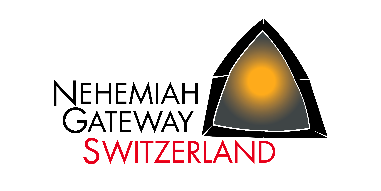 Membership ApplicationName, first name:										Street:											Postcode/City:										Date of birth:										Phone 											
	private/business/mobileEmail: 												I would like to become a member, have read the statutes of the association and
acknowledge them.	I agree to receive information from the association on electronic and postal way. I agree that my personal data will be stored and processed in a member and contribution file in accordance with the DSG (Bundesgesetz über den Datenschutz/Federal Law on Data Protection). The data will only be used for association purposes. Without this consent, no membership can be established.Remarks:_						_______________________________       						Place, date SignaturePlease send to the above address by mail or email. THANK YOU!